NAZWA TURNIEJU:  	GRAND PRIX PRO-ACTIV LUBINA W DEBLU 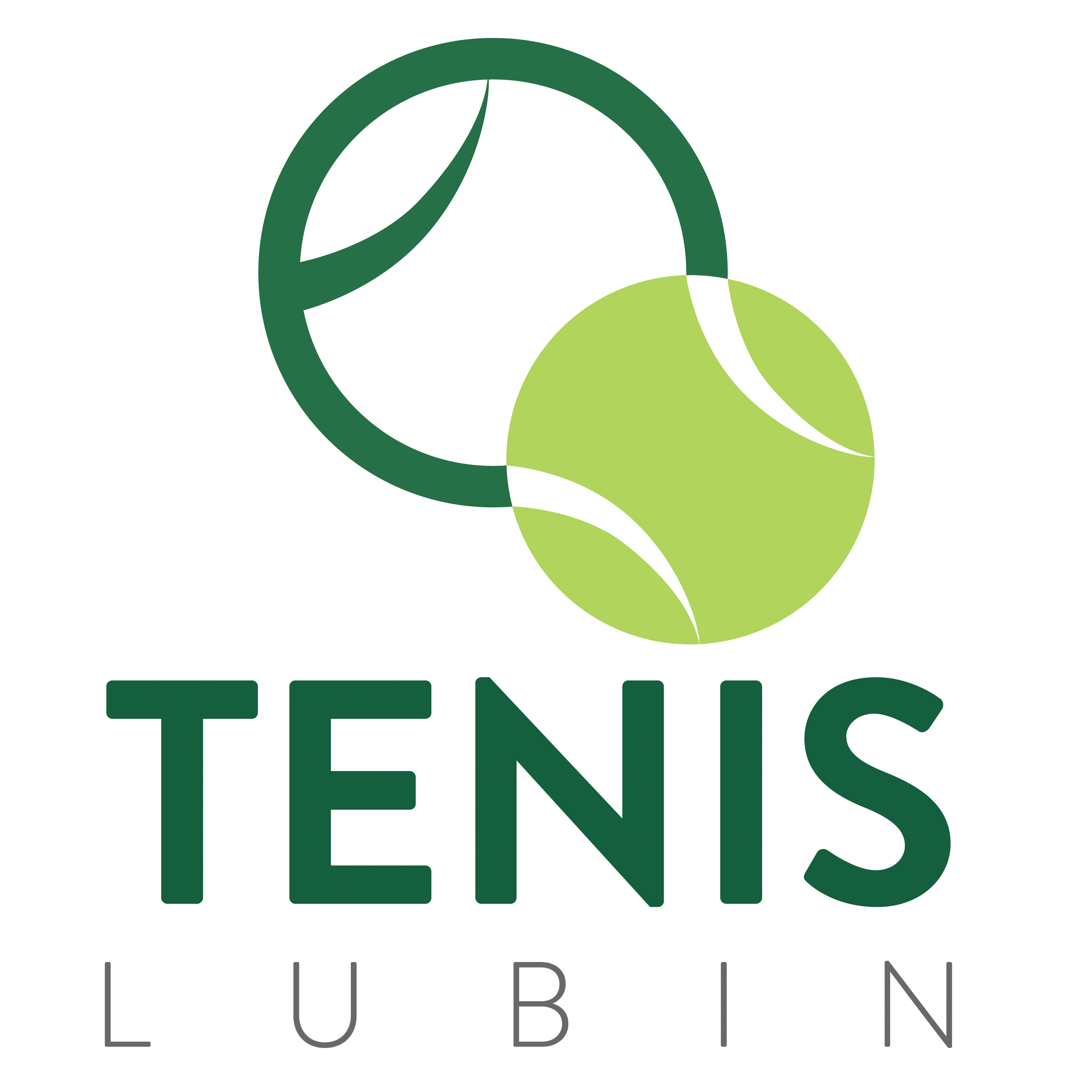 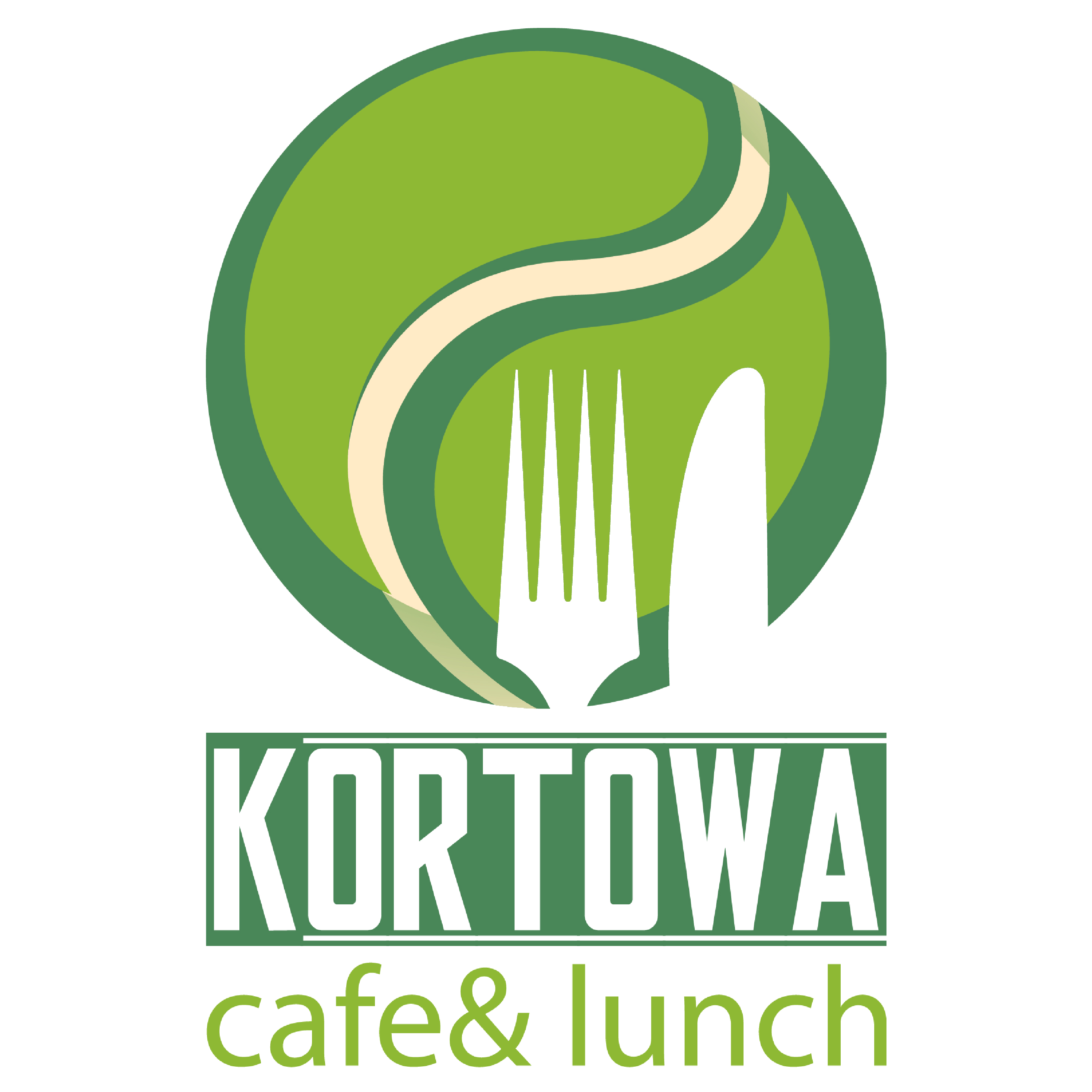 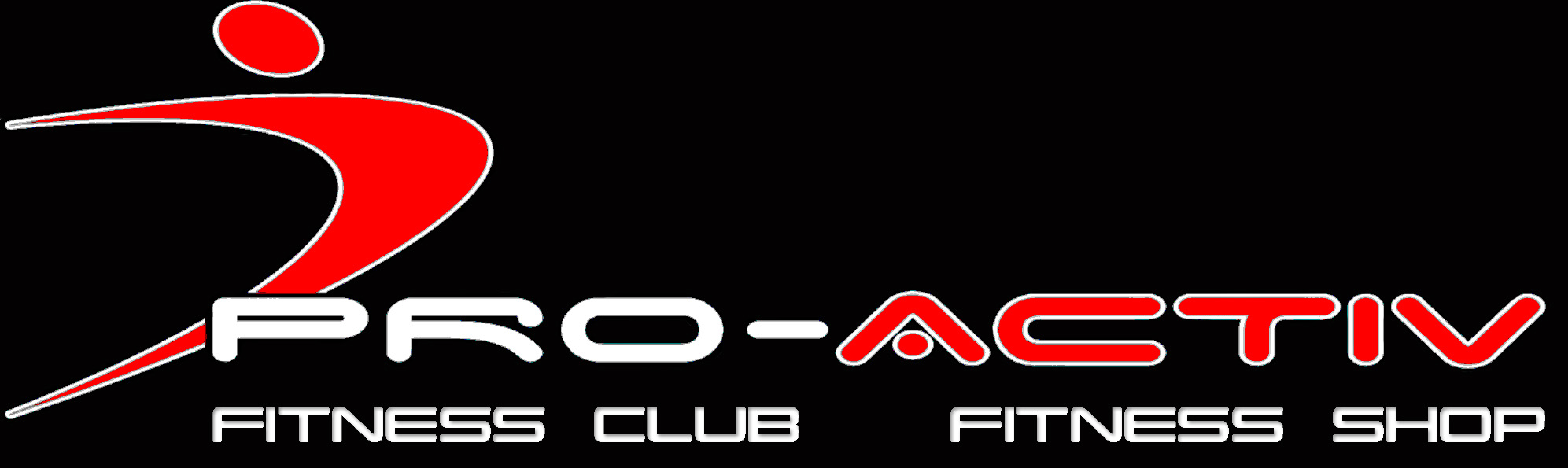 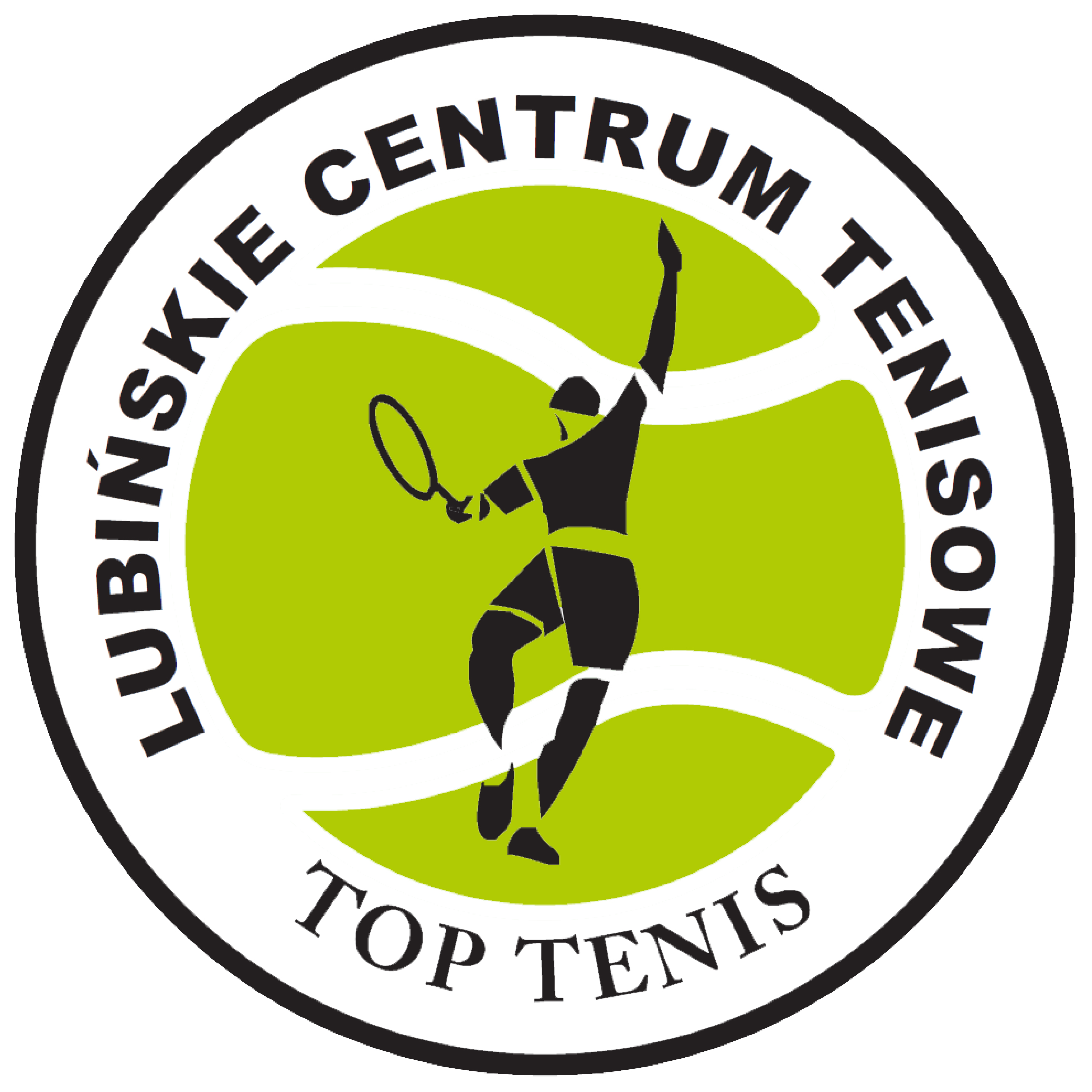 DATA:	19.11.2016 R.         FINAŁOWA1 – 2	2 – 3	1 - 3LP1.2.3.ZWYCIĘSTWAGEMYMIEJSCE1.ZANTO ADAMKURS ANDRZEJ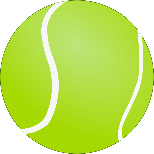 4/64/62/62/60III2.BIAŁKOWSKI JAKUBSTYGA PIOTR6/46/41/61/61II3.LASOTA JANDŁUGI KRZYSZTOF6/26/26/16/12I